 Ateliers Découverte Jeunes Vacances Février 2022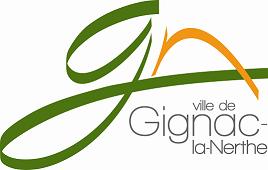 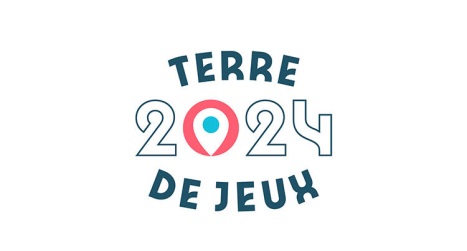    Pour les  Collégiens Gignacais                                                             INSCRIPTIONS DU 17 AU 30 JANVIER 2022                                                          Contact contenus des activités proposées : Service de la DEJES au 04 42 09 39 67 ou 06 71 99 59 47 Contact Inscriptions : Service Population -- Guichet Unique – Place de la Mairie – BP 10024 – 13180 Gignac-la-Nerthe (bâtiment en face la Mairie)                                                                                  04 42 77 00 06  courriel  guichet.unique@mairie-gignaclanerthe.fr ou sur le portail citoyen                                  Horaires d’accueil Physique du public: Lundi (8h30-17h) / Mardi et jeudi (8h30-12h – 13h30-17h) / Mercredi et Vendredi (8h30-12h)Attention : Ce programme  pourra être modifié suivant  l’évolution de la situation sanitaire.Lundi 7 FévrierMardi 8 FévrierMercredi 9 FévrierMercredi 9 FévrierJeudi 10 FévrierJeudi 10 FévrierVendredi 11 FévrierMatin9h-12hAtelier SportifBiathlonBadmintonTennis de table9h-12hAtelier CréatifFresque9h-12hAtelier SportifHockey - curling9h15-12h15Atelier Robotique9h-12hAtelier SportifBiathlon                  VTT - tir à l’arc9h00-17h00Journée Grimpe et Activités diverses  parc Décathlon Bouc bel airAprès-midi14h-17hAtelier CulinaireJe prépare unPetit déjeuner sportif14h-17hAtelier NatureGarden Lab14h-17hAtelier SportifVTT trial14h-17hAtelier Robotique14h-17hAtelier SportifBoxe + renforcement musculaire14h-17hAtelier Guitare9h00-17h00Journée Grimpe et Activités diverses  parc Décathlon Bouc bel airLundi 14 FévrierMardi 15 FévrierMercredi 16 FévrierJeudi 17 FévrierJeudi 17 FévrierVendredi 18 FévrierMatin9h-12hAtelier SportifTriathlon relais lancer saut9h-12hAtelier SportifBiathlonVolley basket9h-12hAtelier CréatifFresque gymnase9h-12hAtelier SportifFort BoyardD’hiver9h00-17h00Journée Glisse                  (Patinoire et  activités parc  Borély) Après-midi14h-17hAtelier CulinaireJe prépare unGouter d’athlète14h-17hAtelier NatureGarden Lab14h-17hAtelier SportifOlympique cross parcours santé14h-17hAtelier SportifGrand quizz JO d’hiverChallenges sportifs14h-17hAtelier Guitare9h00-17h00Journée Glisse                  (Patinoire et  activités parc  Borély) 